S1 Table. Final 31-item Weight Literacy Scale – EnglishFor the following four multiple-choice questions, please circle one answer.Please read each nutrition label before answering the questions.Survey #StatementPlease read each statement and circle whether it is: True, False or Don’t Know.1Drinking water instead of juice can help a person lose weight.True*FalseDon’t know2Certain moods can make people want to eat high-calorie foods.True*FalseDon’t know3Any physical activity burns calories.True*FalseDon’t know4Having friends that are physically active can help a person be more active.True*FalseDon’t know5In equal amounts, fried foods have fewer calories than grilled foods.TrueFalse*Don’t know6Alcoholic beverages have few calories.TrueFalse*Don’t know7Regular meats have fewer calories than lean meats.TrueFalse*Don’t know8The only way to lose weight is eating healthy foods.TrueFalse*Don’t know9Tracking what we eat can help us understand how to cut calories.True*FalseDon’t know10To keep their weight stable, some people need to eat more calories than other people.True*FalseDon’t know11Some salad dressings and vinaigrettes can add many calories to a salad.True*FalseDon’t know12In equal amounts, mustard has fewer calories than mayonnaise.True*FalseDon’t know13A lunch that has 1,500 calories is healthy for most adults.TrueFalse*Don’t know14An overweight adult who does not exercise needs to eat about 500 fewer calories a day to lose one pound per week.True*FalseDon’t know15A weight loss goal of 1-2 pounds per week is commonly recommended.True*FalseDon’t know      16A healthy snack should contain at least 300 calories.TrueFalse*Don’t know17100% fruit juice contains very few calories.TrueFalse*Don’t know18A calorie tells us how healthy a food is.TrueFalse*Don’t know19Regular energy drinks contain few calories.TrueFalse*Don’t know20People tend to overeat when there is a lot of food around them.True*FalseDon’t know21Setting goals for changing diet and physical activity can help people lose weight.True*FalseDon’t know22Eating fried foods less often can help a person lose weight.True*FalseDon’t know23Eating smaller portions can help people lose weight.True*FalseDon’t know24How many calories a day should an active man eat to have a healthy weight? (An example of an active man is someone who walks briskly for 30 minutes on most days of the week)Less than 1,000 calories1,500 to 2,500 calories*3,000 to 4,000 calories4,500 calories or moreDon’t know25How many calories a day should an active woman eat to have a healthy weight? (An example of an active woman is someone who walks briskly for 30 minutes on most days of the week)Less than 1,000 calories1,500 to 2,500 calories*3,000 to 4,000 calories4,500 calories or moreDon’t knowThis nutrition label is from a pizza box: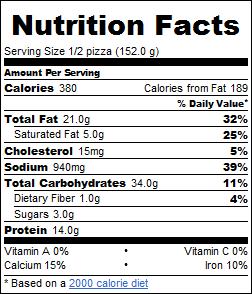 Based on this pizza label, please circle whether the following three statements are: True, False, or Don’t Know.This nutrition label is from a pizza box:Based on this pizza label, please circle whether the following three statements are: True, False, or Don’t Know.This nutrition label is from a pizza box:Based on this pizza label, please circle whether the following three statements are: True, False, or Don’t Know.This nutrition label is from a pizza box:Based on this pizza label, please circle whether the following three statements are: True, False, or Don’t Know.26aOne serving has 380 calories.True*FalseDon’t know26bThe entire pizza has 3 servings.TrueFalse*Don’t know26cIf you ate the whole pizza, you would be eating 760 calories.True*FalseDon’t knowThis nutrition label is from a soda container: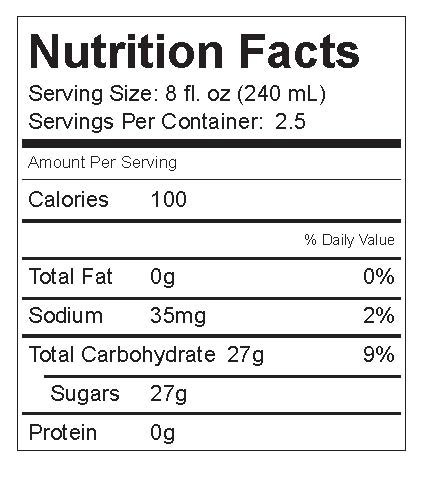 Based on this soda container label, please circle the following three statements are: True, False, or Don’t Know.This nutrition label is from a soda container:Based on this soda container label, please circle the following three statements are: True, False, or Don’t Know.This nutrition label is from a soda container:Based on this soda container label, please circle the following three statements are: True, False, or Don’t Know.This nutrition label is from a soda container:Based on this soda container label, please circle the following three statements are: True, False, or Don’t Know.27aOne serving has 150 calories.TrueFalse*Don’t know27bThe entire soda can has 2 servings.TrueFalse*Don’t know27cIf you drank the entire soda bottle, you would be drinking 300 calories.TrueFalse*Don’t know